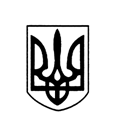 ВАСИЛІВСЬКА МІСЬКА РАДА ЗАПОРІЗЬКОЇ ОБЛАСТІР О З П О Р Я Д Ж Е Н Н ЯМІСЬКОГО ГОЛОВИ 15 вересня 2021                                                                                         № 190 Про надання дозволу КНП «Василівська БЛІЛ» ВМР ЗОна проведення попередньої оплатитоварів, робіт і послугКеруючись статтею 42 Закону України «Про місцеве самоврядування в Україні», Постановою КМУ від 04.12.2019 №1070 «Деякі питання здійснення розпорядниками (одержувачами) бюджетних коштів попередньої оплати товарів, робіт і послуг, що закуповуються за бюджетні кошти», Постановою КМУ №97 від 08.02.2021 «Про внесення змін до пункту 15-1 постанови КМУ від 22.07.2020 №641» з метою підвищення рівня фінансово-бюджетної дисципліни,ЗОБОВ’ЯЗУЮ: 1. Дозволити КНП «Василівська БЛІЛ» ВМР ЗО провести попередню оплату по об’єкту «Капітальний ремонт частини приміщень, розташованих на третьому поверсі будівлі дитячого відділення КНП «Василівська БЛІЛ» ВМР ЗО (інвентарний номер №10310023), за адресою: 71600, Запорізька область, Василівський район, м.Василівка, вул.Лікарняна, 5» на придбання будівельних матеріалів в розмірі 30% вартості їх річного обсягу на строк не більше трьох місяців.2. Контроль за виконанням цього розпорядження покласти на першого заступника міського голови з питань діяльності виконавчих органів ради Калініна Дениса Сергійовича.Міський голова                                                                        Сергій  КАЛІМАН